ПРОЕКТ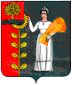 ПОСТАНОВЛЕНИЕАдминистрации сельского поселенияХворостянский сельсоветДобринского муниципального района Липецкой областиРоссийской Федерации05.03.2019                               ж.д.ст.Хворостянка                                           №17Об утверждении Положения о проведении соревнований по настольному теннису на территории сельского поселения Хворостянский сельсовет       В соответствии с Федеральным законом от 06.10.2003 № 131-ФЗ «Об общих принципах организации местного самоуправления в Российской Федерации»,  в целях обеспечения условий для развития физической культуры и спорта, организации проведения официальных физкультурно-оздоровительных и спортивных мероприятий на территории сельского поселения Хворостянский сельсовет администрация сельского поселения Хворостянский сельсоветПОСТАНОВЛЯЕТ:1. Утвердить Положение о проведении соревнований по настольному теннису на территории сельского поселения Хворостянский сельсовет.
2. Настоящее постановление вступает в силу с момента его обнародования.3.Контроль за исполнением данного постановления оставляю за собойГлава администрации сельского поселения Хворостянский сельсовет                                                       В.Г.Курилов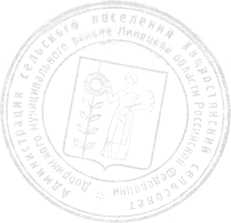 Утверждено постановлением администрации сельского поселения Хворостянский сельсовет№17 от 05.03.2019г.Положениео проведении соревнований по настольному теннису на территории сельского поселения Хворостянский сельсовет1. Общие положения:Соревнования по настольному теннису проводятся на территории сельского  поселении Хворостянский сельсовет. Настоящее положение определяет цели и задачи, порядок организации проведения соревнований, сроки проведения, содержание.2. Цели и задачи:Основными целями и задачами являются: -развитие и популяризация настольного тенниса среди населения сельского поселения Хворостянский сельсовет; - пропаганда здорового образа жизни и привлечение к регулярным занятиям физической культурой и спортом;- сохранение спортивных традиций;- определение сильнейших физкультурных коллективов, команд, игроков.3.Сроки и место проведения:Соревнования проводятся 23 марта 2019 года в спортивном зале МБОУ СШ ст.Хворостянка. Сбор участников в 9:30. Начало соревнований в 10:00 часов.4.Руководство проведением соревнований:Общее руководство проведением соревнований осуществляет администрация сельского поселения Хворостянский сельсовет Добринского муниципального района. Непосредственное проведение возлагается на главного судью соревнований Серпевского О.В. 5.Участники соревнований:К участию в соревнованиях   допускаются   мужчины и женщины, юноши и девушки сельского поселения Хворостянский сельсовет Добринского муниципального района. Возраст участников неограничен. 6.Условия проведения:Соревнования проводятся по действующим правилам настольного тенниса. Участники играют в своих группах согласно жеребьёвке.  Встречи проходят из 3 партий до 11 очков. 7. Награждение победителей:Участники, занявшие 1,2,3 места среди мужчин и женщин, юношей и девушек награждаются почетными грамотами администрации сельского поселения Хворостянский сельсовет Добринского муниципального района.8. Заявки:Все участники несут личную ответственность за состояние своего здоровья на соревнованиях.